A° 2020	N° 148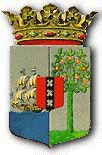 PUBLICATIEBLADMINISTERIËLE BESCHIKKING van de 16de december 2020 tot intrekking van de Beschikking aanwijzing verbodsgebieden COVID-19____________De Minister van Justitie, Overwegende,dat bij Beschikking aanwijzing verbodsgebieden COVID-19, hierna: de Beschikking, met gebieden zijn aangewezen waar een ieder zich moest verwijderen en verwijderd moest houden tussen 21:00 uur en 04:30 uur, zoals laatstelijk gewijzigd;dat laatstelijk op grond van artikel 2 van de Lei Estado di Emergensia, middels het Landsbesluit afkondiging uitzonderingstoestand COVID-19 pandemie een uitzonderingstoestand COVID-19 pandemie is afgekondigd voor negentig dagen en daarbij enkele bepalingen van voornoemde landsverordening in werking zijn gesteld, waaronder ook artikel 11, eerste lid, onderdeel b; dat op grond van voormelde afkondiging en inwerkingstelling de Tijdelijke regeling maatregelen uitzonderingstoestand COVID-19 pandemie is vastgesteld en per 11 december 2020 in werking is getreden;dat in voormelde regeling tevens de avondklok is geregeld voor Curaçao welke avondklok geldt tussen 21:00 uur en 04:30 uur;dat er derhalve geen noodzaak meer is om de onderhavige beschikking te handhaven; dat ter uitvoering van het vorenstaande de Beschikking moet worden ingetrokken;H e e f t  b e s l o te n:Artikel IDe Beschikking aanwijzing verbodsgebieden COVID-19 wordt ingetrokken.Artikel IIDeze beschikking wordt bekendgemaakt in het Publicatieblad.Artikel IIIDeze beschikking treedt in werking met ingang van de datum van bekendmaking.Gegeven te Willemstad, 16 december 2020De Minister van Justitie, Q. C. O. GIRIGORIEUitgegeven de 16de december 2020 De Minister van Algemene Zaken, 	E. P. RHUGGENAATH